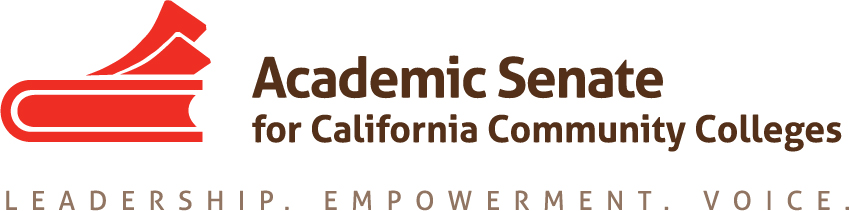 Faculty Development CommitteeThursday December 3rd, 201510:30 AM – 12:30 PMhttps://cccconfernow.zoom.us/j/895633112+1 415 762 9988 or +1 646 568 7788 US Toll    Meeting ID: 895 633 112 Order of the AgendaApproval of Minutes – September 26, 2015Debrief from Fall Plenary Session FDC BreakoutUpdate on Resolution 19.03 Spring 2013Resolved, That the Academic Senate for California Community Colleges work with statewide bargaining organizations and other relevant constituencies to develop training materials and/or other guidance to help local colleges and districts establish effective training processes for faculty engaged in peer evaluation.Barriers for Professional DevelopmentASCCC Professional Development Plan Adopted Strategic Plan 3.2.A-- Design and Implement a comprehensive ASCCC Professional Development Plan. Goals and Objectives TimelinesApproved PDC ModulesBasics of Academic SenatesInmate EducationMinimum Qualifications and EquivalencyIncreasing Inclusivity Through Better CommunicationHiring of Diverse FacultyScheduling Next MeetingOther